Madrid, 20 de enero de 2023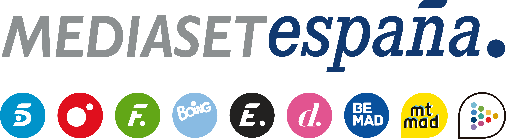 La sexta edición de ‘La Isla de las Tentaciones’ llega a Telecinco con un arranque nunca visto en la historia del formatoPor primera vez, los protagonistas comienzan a convivir en Villa Playa con las solteras antes de la tradicional ceremonia de presentación de las ‘tentaciones’, dando lugar a situaciones que supondrán la activación de las temidas luces de la tentación en la villa de sus parejas. Estas serán sorprendidas con un visionado de esas imágenes que desatará ya desde el inicio de la experiencia todo tipo de emociones y sentimientos.Será en el estreno este lunes 23 de enero (22:00h) de la nueva edición, que llegará horas antes en primicia a Mitele PLUS, con cinco nuevas parejas dispuestas a poner a prueba su relación conviviendo por separado con un grupo de solteros/as que se verá reforzado con nuevas ‘tentaciones’ VIP. Además, regresa la ‘hoguera de la suegra’.Sandra Barneda, al frente de las grabaciones en República Dominicana y de los debates en directo en Telecinco en los que se analizará la experiencia: “La Isla de las Tentaciones 6’ es la mejor de todas las ediciones. Diría que es la madre de todas las ediciones, porque todos los elementos se juntan para crear una emoción trepidante, intensa y muy a flor de piel en cada entrega. Nos sorprenderá con giros absolutamente inesperados”.La tentación, presente prácticamente desde el mismo instante en el que los protagonistas pisen las paradisíacas playas dominicanas. Un arranque que desatará las emociones, la incertidumbre y la desconfianza en sus protagonistas, sorprendidos por un giro en los acontecimientos que romperá sus esquemas pocas horas después de descender del catamarán. La sexta edición de ‘La Isla de las Tentaciones’ llega este lunes 23 de enero (22:00h) a Telecinco con un arranque nunca visto en la historia del formato producido en colaboración con Cuarzo Producciones (Banijjay Iberia).En el estreno del programa, que estará disponible en primicia horas antes para los suscriptores de Mitele PLUS, las cinco nuevas parejas -Adrián y Naomi, David y Elena, Álex y Marina, Manuel y Lydia, y Alejandro y Laura- dispuestas a poner a prueba su relación de amor comenzarán a vivir la experiencia de un modo totalmente distinto a lo mostrado hasta ahora: mientras ellas se trasladan a Villa Paraíso a la espera de la ceremonia en la que conocerán a los solteros, ellos recibirán inmediatamente la llegada a Villa Playa de las solteras, iniciando ya en ese mismo momento la convivencia. Una primera noche juntos que provocará la activación de las temidas ‘luces de la tentación’ en la villa de sus parejas y que llevará a Sandra Barneda a pronunciar la frase más icónica del formato: “Chicas, esta noche por primera vez en ‘La Isla de las Tentaciones’ hay imágenes para vosotras”.El día a día en las lujosas villas, las románticas citas con los solteros y solteras favoritos y las fiestas temáticas aumentarán la complicidad y la afinidad, dando pie a situaciones que serán mostradas en las intensas ‘ceremonias de la hoguera’, una de ellas con la irrupción de la suegra de uno de los protagonistas.Sandra Barneda: “La isla me ha puesto a prueba a mí también”Al frente de la quinta edición consecutiva del formato, Sandra Barneda destaca que “La Isla de las Tentaciones 6’ es la mejor de todas las ediciones. Diría que es la madre de todas las ediciones, porque todos los elementos se juntan para crear una emoción trepidante, intensa y muy a flor de piel en cada una de las entregas. Nos sorprenderá con giros absolutamente inesperados, con concursantes que traspasan límites no solo poniéndose a prueba, sino también emocionalmente. La edición comienza como no se había hecho nunca: nada más llegar a una de las villas los participantes se encuentran con las solteras. Es algo que no se esperan, que les va a descuadrar por completo e implicará que por primera vez en la ceremonia de presentación de solteros habrá imágenes para ellas de sus parejas, lo que va a precipitar el arranque del reality de una forma sorprendente. Tanto, que va a hacer aflorar mucho más las emociones desde el principio”.Respecto a las claves de la edición, Barneda avanza que “es una temporada de emociones al límite, en la que viviremos cosas que hasta ahora no se habían producido en el formato. También recuperamos la ‘hoguera de la suegra’, contaremos con la llegada de nuevos solteros VIP que revolucionarán la isla y usaremos las nuevas tecnologías para hacer llegar mensajes a los concursantes”.En cuanto a la experiencia vivida en el país centroamericano, indica que “cuando arrancamos las grabaciones de una nueva edición pongo el contador a cero, hago reset y me dejo llevar por todo lo que se produce y ocurre en la isla. Y una vez más la isla me ha puesto a prueba a mí también. Sé que puede sonar a tópico, pero el formato demuestra una vez más que toda realidad supera a la ficción. Habrá momentos muy difíciles que suceden en las hogueras”.La presentadora también ha valorado las cinco nuevas parejas que pondrán a prueba su relación en el programa: “A las parejas siempre les agradezco la valentía, la sinceridad y la honestidad con la que lo viven todo. Siempre digo que son unos valientes por exponerse a algo que creen que conocen y en realidad no es así, porque no tienen idea de lo que van a vivir en la isla. Los participantes son maravillosos y nuevamente he aprendido de ellos y he visto en algunos de ellos un reflejo de momentos de mi vida, como creo que le acabará sucediendo a la audiencia”.También en el estreno…Además del giro histórico que sorprenderá a todos y deparará el inesperado visionado de imágenes para las chicas, la primera entrega de ‘La Isla de las Tentaciones 6’ que Telecinco emite este lunes presentará a las cinco parejas protagonistas; mostrará su llegada en catamarán a las playas dominicanas, travesía en la que saldrá ya a relucir alguna diferencia en una de las parejas; la llegada de los protagonistas a sus respectivas villas -ellas habitarán Villa Paraíso y ellos Villa Playa-; y el descubrimiento de las cinco luces de la tentación, cada una de un color en función de la pareja a la que representan y que se activarán cuando se superen los límites marcados previamente.Al día siguiente de la ceremonia de presentación de las ‘tentaciones’, en la que la tablet del programa estará presente como una ‘amenaza’ más para la estabilidad de las protagonistas, tendrán lugar la ceremonia de los collares, en la que cada uno de los protagonistas elegirá al soltero/a con el que tiene más afinidad. A partir de ese instante, las parejas se separarán definitivamente para comenzar a vivir una experiencia que puede ser clave en el futuro de sus relaciones.La ‘hoguera de la suegra’Las sorpresas y situaciones inesperadas continuarán produciéndose a lo largo de la edición, que vivirá un nuevo momento histórico con la irrupción de la suegra de uno de los participantes en una de las hogueras, en la que será testigo de unas imágenes que supondrán un giro radical en los acontecimientos.Cinco nuevas parejas dispuestas a poner a prueba su amorADRIÁN (31) Y NAOMI (26) – VALENCIA – DOS AÑOS DE RELACIÓNSe conocieron mientras trabajaban en un conocido local de Valencia. Aunque ella siempre lo vio como un amigo, la atracción fue creciendo hasta que decidieron avanzar en su relación. Sin embargo, el descubrimiento por parte de Naomi, con un carácter impulsivo, de un mensaje que Adrián recibió de otra chica dispararon los celos y la desconfianza. En el programa tratarán de recuperar la confianza perdida poniendo a prueba su amor.DAVID (21) Y ELENA (23) – ALBACETE / CASTELLÓN – DOS AÑOS DE RELACIÓNLas redes sociales les llevaron a conocerse, pero el auténtico flechazo entre ambos surgió cuando por fin pudieron encontrase personalmente. Se consideran un ejemplo de pareja idílica -ellos mismos se han apodado Barbie y Ken-, percepción que tratarán de mantener viva tras su paso por ‘La Isla de las Tentaciones’.ÁLEX (24) Y MARINA (24) – MADRID – UN AÑO DE RELACIÓNSu primer contacto se produjo a través de las redes sociales y, aunque Marina tenía pareja en ese momento, decidió apostar por Álex y seguir adelante con su historia de amor. Sin embargo, los celos y el miedo a perderse que sienten ambos les han llevado a entrar en una espiral de reproches e inseguridades de la que tratarán de salir viviendo la experiencia por separado en las villas. MANUEL (23) Y LYDIA (23) – BENIDORM – DOS AÑOS DE RELACIÓN El inicio de su relación no fue fácil, marcado por el vínculo que Manuel aún mantenía con su anterior pareja. Pero el amor acabó triunfando y dio paso a la etapa dulce en la han decidido dar el paso de participar en ‘La Isla de las Tentaciones’. En República Dominicana intentarán superar la dependencia mutua que sienten ambos y especialmente ella, que asegura no imaginarse una vida lejos de Manuel. ALEJANDRO (29) Y LAURA (24) – MADRID / A CORUNA – UN AÑO DE RELACIÓNSe conocieron en un certamen de belleza y decidieron apostar firmemente por su relación a pesar de la distancia, ya que él vive en Madrid y ella en Galicia. Seguros de la fortaleza de su amor, en el formato lo pondrán a prueba para decidir también si están preparados para dar paso a una nueva vida bajo un mismo techo.18 tentaciones…Tras su desembarco en el paraíso dominicano, las parejas protagonistas se separarán para convivir por separado en sendas villas de lujo junto a los siguientes solteras y solteros:LAS SOLTERAS dispuestas a conquistar a los chicos en VILLA PLAYA:YAIZA. 22 años. Málaga. Karateka. IRENE. 28 años. Madrid. Experta en Marketing.MARÍA. 23 años. Málaga. Estudiante de Derecho. KEYLA. 21 años. Las Palmas. Modelo.VICTORIA. 28 años. Sevilla. Maquilladora.VICTORIA. 26 años. Sevilla. Comercial. JENNY. 25 años. Madrid. Relaciones públicas.INDIA. 27 años. Paraguay. Diseñadora. ALDANA. 24 años. Madrid. Ingeniera de Telecomunicaciones. LOS SOLTEROS que compartirán VILLA PARAÍSO con las chicas: MIGUEL. 28 años. Málaga. Futbolista. NAPOLI. 29 años. Milán. Pizzero. YUISMEL. 28 años. Cuba. Bailarín.FRAN. 33 años. Madrid. Asesor financiero/DJ. CRISTIAN. 30 años. Madrid. Barbero.RAYHANG. 31 años. Brasil. Modelo.MANUEL. 24 años. Madrid. Militar.SAMU. 28 años. Soria. Entrenador deportivo.RICCARDO. 29 años. Ibiza. Informático.…y nuevos solteros VIPEl grupo de solteros y solteras se completará con la llegada de nuevas ‘tentaciones’ VIP. Conocidos por los seguidores del formato, irrumpirán en ambas villas cambiando la experiencia de los protagonistas y, quizás, sus propias expectativas.Amplio contenido exclusivo y análisis de la experiencia en ‘El Debate de las Tentaciones’Las entregas grabadas en República Dominicana se verán complementadas con ‘El Debate de las Tentaciones’, programa que Sandra Barneda conducirá cada semana en directo en Telecinco y que arrancarán antes con contenido exclusivo en Mitele PLUS a partir de la segunda entrega. En él tendrá lugar el análisis con amplio material inédito de la convivencia en las villas, las citas, las reacciones en las hogueras y las decisiones que vayan tomando los protagonistas.‘La Isla de las Tentaciones’ continúa en Telecinco.es y en redes socialesLa narración minuto a minuto de cada entrega del programa, los mejores momentos de la experiencia, las noticias en torno a sus protagonistas, contenidos extra del formato y la opción de ver la nueva edición en simulcast a su emisión en televisión o a la carta estarán disponibles en la web oficial en Telecinco.es, que llevará a cabo un exhaustivo seguimiento de la experiencia.Además, las novedades del programa también se actualizarán en los perfiles oficiales en redes sociales: Facebook (@islatentaciones), Twitter (@islatentaciones), Instagram (@islatentaciones) y TikTok (@laislatentaciones.tv).